附件4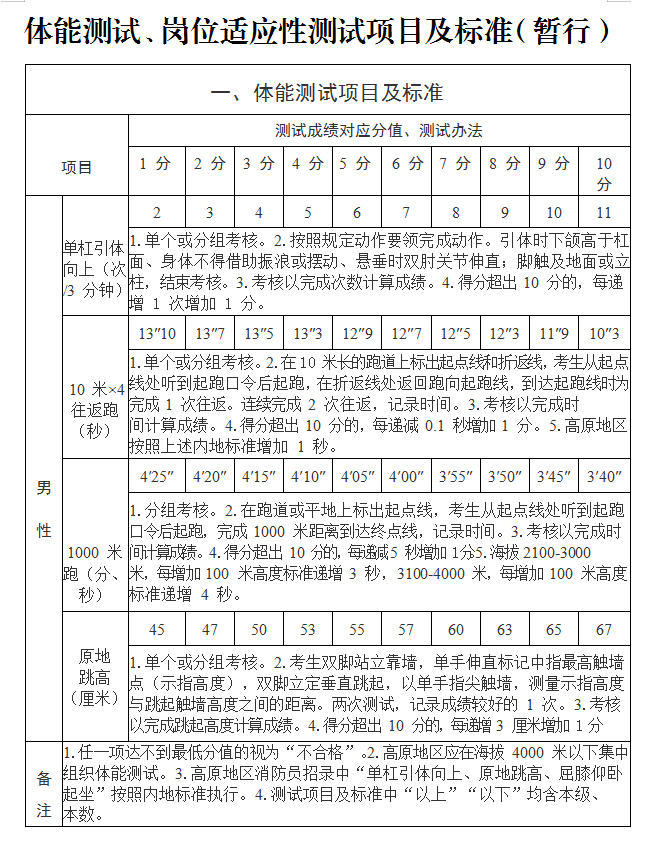 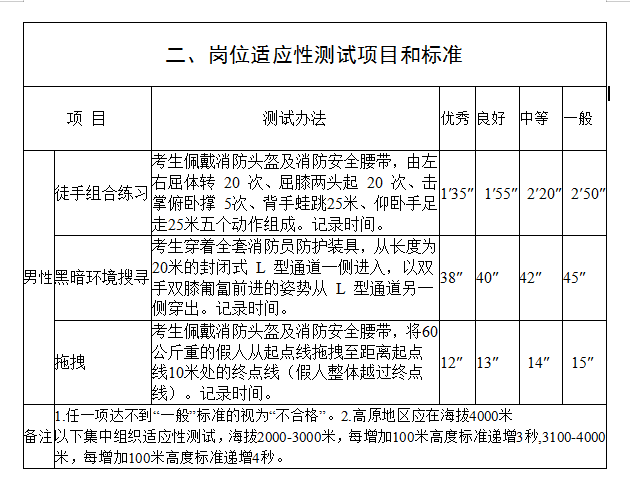 